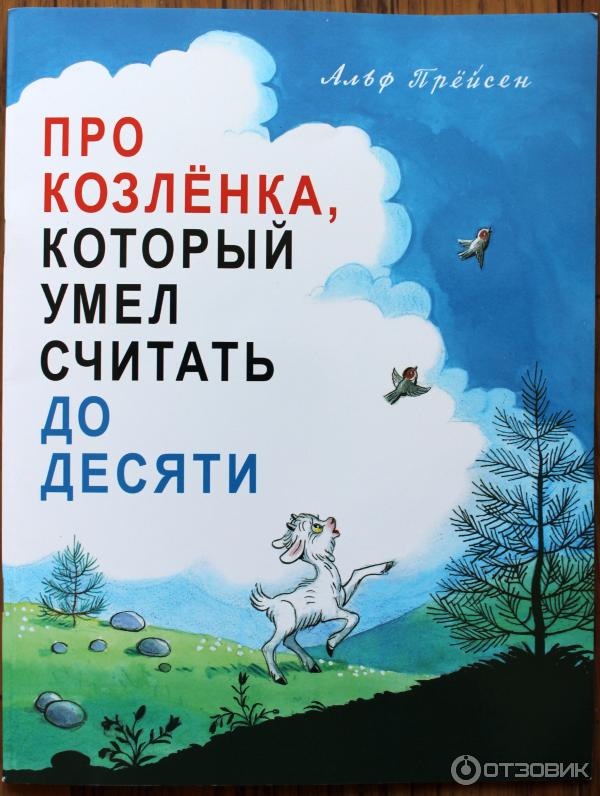 Комплексное занятие в разновозрастной группе детского сада.Чтение сказки А. Прейсена«Про козлёнка, который умел считать до десяти».Порядковый счет. Геометрические фигуры. Интеграция образовательных областей. «Развитие речи». «Познание» (формирование элементарных математических представлений).Разработала: Журавлева Н.М.Воспитатель д/сКомплексное занятие в разновозрастной группе детского сада.Чтение сказки А. Прейсена«Про козлёнка, который умел считать до десяти».Порядковый счет. Геометрические фигуры. Интеграция образовательных областей. «Развитие речи». «Познание» (формирование элементарных математических представлений).Виды детской деятельности: игровая, коммуникативная, познавательно-исследовательская, чтение.Цели деятельности педагога: познакомить со сказкой А. Прейсена «Про козлёнка, который умел считать до десяти», закреплять порядковый счет предметов, умение различать и называть геометрические фигуры, вызвать желание поиграть с героями сказки, развивать речь детей.Планируемые результаты развития интегративных качеств дошкольников: с интересом слушают сказку, участвуют в её обсуждении, отвечают на вопросы по содержанию сказки, активно участвуют в инсценировании сказки, повторяют порядковый счет, называют геометрические фигуры и их цвет.Материалы и оборудование: А. Прейсен «Про козленка, который умел считать до десяти», игрушки-герои сказки, карточки с цифрами, геометрические фигуры, раздаточный материал (карточки с различными животными, по десять карточек каждому ребенку)Содержание организованной деятельности детей.I Организационный момент.Воспитатель показывает детям игрушку козленка, предлагает вспомнить сказки, где героями бывают козлята. Дети отвечают, а затем предлагает послушать новую сказку.II Чтение сказки «Про козленка, который умел считать до десяти»Вопросы:Кого считал козленок?Понравилось ли животным, что их считают?Почему не понравилось?Когда все животные попросили козленка их посчитать?Что случилось с козленком потом?III Инсценирование сказки.У детей в руках игрушки героев сказки, с помощью воспитателя они воспроизводят содержание сказки, кто встретился козленку по порядку.IV Игра «Сосчитай, не ошибись».Дети считают карточки с животными и определяют их количество, а затем говорят, хватает ли им места на паруснике.V Повторение названия геометрических фигур и их цвета.-Посмотрим детали, из которых состоит парусник. (Дети называю геометрическую фигуру и её цвет).VI Рефлексия- О ком прочитали сказку? Хорошо ли уметь считать? Давайте, каждый из вас сосчитает до десяти!